КАРАР                                                                                           ПОСТАНОВЛЕНИЕ04 март  2015 й.                           №12                                       04 марта  2015 г.Об определении размеров стоимости образовательных услуг в области дополнительного профессионального образования муниципальных служащих Администрации сельского поселения  Вострецовский сельсовет муниципального района Бураевский район Республики Башкортостан и ежегодных отчислений на его научно - методическое, учебно-методическое и информационно-аналитическое обеспечениеРуководствуясь статьей 179 Бюджетного кодекса Российской Федерации, постановлением Правительства Республики Башкортостан от 18 апреля 2012 года №115 «Об определении размеров стоимости образовательных услуг в области дополнительного профессионального образования государственных гражданских служащих Республики Башкортостан и ежегодных отчислений на его научно-методическое, учебно-методическое и информационно-аналитическое обеспечение» постановлением главы  администрации муниципального района Бураевский район Республики Башкортостан от 16 февраля 2015г. № 153 «Об определении размеров стоимости образовательных услуг в области дополнительного профессионального образования муниципальных служащих Администрации муниципального района Бураевский район Республики Башкортостан и ежегодных отчислений на его научно-методическое, учебно-методическое и информационно-аналитическое обеспечение», постановляю:1. Утвердить прилагаемые экономические нормативы стоимости образовательных услуг по профессиональной переподготовке и повышению квалификации муниципальных служащих Администрации  сельского поселения  Вострецовский сельсовет муниципального района Бураевский район Республики Башкортостан.2. Установить минимальный размер ежегодных отчислений на научно - методическое, учебно-методическое и информационно-аналитическое обеспечение дополнительного профессионального образования муниципальных служащих Администрации  сельского поселения  Вострецовский сельсовет муниципального района Бураевский район Республики Башкортостан в размере 5 процентов от объема средств, предусмотренных на реализацию муниципального заказа на профессиональную переподготовку и повышение квалификации муниципальных служащих Администрации сельского поселения  Вострецовкий сельсовет  муниципального района Бураевский район Республики Башкортостан в бюджете  сельского поселения  Вострецовский сельсовет муниципального района Бураевский район Республики Башкортостан на соответствующий год и плановый период.3.  2. Настоящее  постановление вступает  в силу с момента  подписания.4. Контроль за исполнением данного  постановления  оставляю за собой.Глава сельского поселения						К.В.Гатауллин                                                                         УТВЕРЖДЕНЫ                                                                                    постановлением  главы сельского                                                                                          поселения  Вострецовский сельсовет                                                                                                         муниципального района Бураевский район РБ                                                                      от 04 февраля 2015 г. №12Экономические нормативыстоимости образовательных услуг по профессиональной переподготовке и повышению квалификации муниципальных служащих Администрации сельского поселения  Вострецовский сельсовет муниципального района Бураевский район Республики Башкортостан                                                                                                                                                      (рублей)Башкортостан Республикаhы Борай районы муниципаль   районының     Вострецов ауыл Советы ауыл биләмәhе                                                Хакимияте	452974, Борай районы, Вострецово ауылы,  Мэктэп  урамы, 3   т. 2-72-14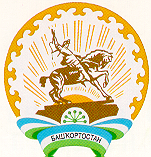 Республика Башкортостан Администрация сельского поселения Вострецовский сельсовет муниципального района Бураевский район 452974, Бураевский район, с. Вострецово, ул. Школьная, 3 т. 2-72-14Категории должностей муниципальной службыГруппы должностей муниципальной службыВиды обученияВиды обученияВиды обученияВиды обученияКатегории должностей муниципальной службыГруппы должностей муниципальной службыстоимость 1 человеко-часастоимость 1 человеко-часастоимость 1 человеко-часастоимость 1 человеко-дняпрофессиональная переподготовка, повышение квалификациипрофессиональная переподготовка, повышение квалификациипрофессиональная переподготовка, повышение квалификациидополнительное профессиональное образование, получаемое за пределами территории Российской Федерациисотрывомот муниципальной службысчастичным отрывом отмуниципальной службыбез отрываот муниципальной службыдополнительное профессиональное образование, получаемое за пределами территории Российской Федерации123456Глава сельского поселенияведущая139,7139,7139,713308,8Управляющий деламистаршая139,7139,7139,713308,8